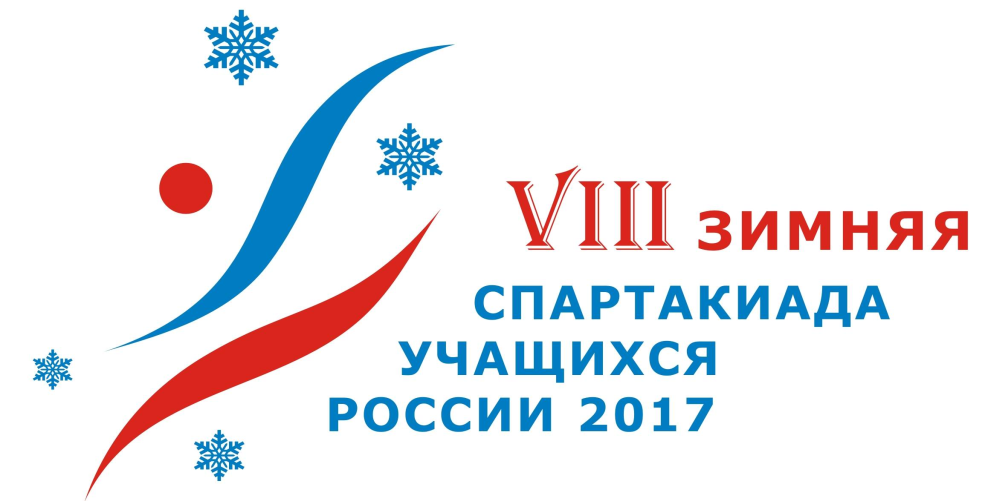 ИНФОРМАЦИОННЫЙ БЮЛЛЕТЕНЬ № 917 марта 2017В г. Сочи продолжаются финальные соревнованиям по керлингу, а в 
г. Омске – по шорт-треку. В соревнованиях приняло участие 2358 человек из 58 субъектов Российской Федерации, в том числе 1828 спортсменов (1191 юноша, 637 девушек) и 530 тренеров. Результаты общекомандного первенства среди спортивных сборных команд субъектов Российской Федерации(учтены результаты по 12 видам спорта из 18 «зачетных»)Количество участников КерлингЮношиПодгруппа АПодгруппа ВПодгруппа СДевушки Подгруппа АПодгруппа ВПодгруппа СКоординаты главного секретариатаЭлектронная почта spartakiada@inbox.ruТелефон в Москва: (499) 941-13-25Следующий информационный бюллетень выйдет 20 марта.Главный секретариат СпартакиадыМестоСубъект Российской ФедерацииСумма очковМестоСубъект Российской ФедерацииСумма очковI группа – 2 млн. человек и более    I группа – 2 млн. человек и более    I группа – 2 млн. человек и более     1Москва785 2Московская область685 3Санкт-Петербург595 4Красноярский край589 5Свердловская область530 6Пермский край457 7Челябинская область389 8Республика Башкортостан 380 9Республика Татарстан  371 10Новосибирская область235 11Иркутская область234 12Кемеровская область198 13Краснодарский край191 14Алтайский край176 15Нижегородская область135 16Самарская область70 17Воронежская область25 18Саратовская область17 19Оренбургская область8II группа – до 2 млн. человек II группа – до 2 млн. человек II группа – до 2 млн. человек  1Кировская область186 2Тюменская область176 3Вологодская область157 4Хабаровский край153 5Ленинградская область140 6Удмуртская Республика132 7Архангельская область131 8Ярославская область119 9Ульяновская область112 10Омская область85 10Томская область85 12ХМАО77 13Тульская область54 14Владимирская область53  15 Тамбовская область24 16Калужская область21 17Забайкальский край21 18Приморский край15 18Рязанская область15 20Чувашская Республика15 21Ивановская область4 22Тверская область3 23Пензенская область1III группа – до 1 млн. человек  III группа – до 1 млн. человек  III группа – до 1 млн. человек   1Мурманская область217 2Магаданская область153 3Сахалинская область119 4Камчатский край115 5Республика Коми 80 6Республика Карелия 78 7Республика Саха (Якутия) 72 8Республика Мордовия  70 9Смоленская область62 10Амурская область19 11Костромская область14 11Новгородская область14 13Республика Хакасия 1 14Псковская область1 15Республика Бурятия  1№№ п/пСубъект Российской ФедерацииИтогоИтогоИтогоИтогоИтогоИтогоИтого№№ п/пСубъект Российской ФедерацииКолич-во СРФКоличество законченных видов спортаюношидевушкиВсегоТренерыИтогоИТОГО:581191637182853023581Алтайский край151312257322Амурская область11224153Архангельская область14289378454Владимирская область1264102125Вологодская область1535144911606Воронежская область114482107Забайкальский край12224268Ивановская область12112249Иркутская область17531164137710Калининградская область1254911011Калужская область123032512Камчатский край13861441813Кемеровская область1615112693514Кировская область15291342105215Костромская область110111216Краснодарский край19331043165917Красноярский край11490411313516618Ленинградская область15771472119Магаданская область151221451920Москва11485481334117421Московская область11467421093214122Мурманская область161582383123Нижегородская область161892793624Новгородская область110221325Новосибирская область17351853146726Омская область1514152973627Оренбургская область110111228Пензенская область1254931229Пермский край194335782510330Приморский край1254931231Псковская область110111232Республика Башкортостан 1126628942712133Республика Бурятия  111011234Республика Карелия 12581341735Республика Коми 141282062636Республика Мордовия  12981742137Республика Саха (Якутия) 13761351838Республика Татарстан  1136720872511239Республика Хакасия 110111240Рязанская область111231441Самарская область1527633104342Санкт-Петербург11372431153414943Саратовская область114151644Сахалинская область13741151645Свердловская область11264401042813246Смоленская область1412102262847Тамбовская область121122448Тверская область12461031349Томская область14851351850Тульская область135272951Тюменская область1313132673352Удмуртская Республика15171835114653Ульяновская область132262873554Хабаровский край152393284055ХМАО131081872556Челябинская область11173361092613557Чувашская Республика121122458Ярославская область1527633942№КомандаА1А2А3А4А5ОчкиПобедыМестоА1Санкт – Петербург7:2210:429:229:22841А2Иркутская область2:717:428:429:12732А3Калининградская область4:1014:717:528:72623А4Республика Татарстан2:914:815:7114:12514А5Удмуртская Республика2:911:917:811:141405№КомандаА1А2А3А4ОчкиПобедыМестоА1Москва10:228:527:22631А2 Новосибирская область2:1015:223:71413А3Красноярский край5:812:513:101304А4Челябинская область2:717:3210:32522№КомандаА1А2А3А4ОчкиПобедыМестоА1Республика Башкортостан1:1213:1313:111304А2Краснодарский край12:125:7110:72522А3Московская область13:327:5213:42631А4Челябинская область11:327:1014:131413№КомандаА1А2А3А4А5ОчкиПобедыМестоА1Омская область2:1513:1413:816:41514А2Челябинская область15:225:613:8117:22623А3Московская область14:326:525:129:12841А4Краснодарский край8:328:321:5110:22732А5Республика Башкортостан4:612:1711:912:101405№КомандаА1А2А3А4А5ОчкиПобедыМестоА1Новосибирская область4:714:818:627:12622А2Республика Татарстан7:421:914:715:42624А3Санкт – Петербург8:429:129:5211:22841А4Калининградская область 6:817:425:919:42623А5Красноярский край1:714:512:1114:91405№КомандаА1А2А3А4А5ОчкиПобедыМестоА1Свердловская область1:1116:1014:613:121405А2Москва11:127:2212:426:52841А3Самарская область10:622:716:914:61514А4Удмуртская Республика6:424:1219:622:81623А5Иркутская область12:325:616:428:22732